              В соответствии со статьей 9 Федерального закона от 30.03.1999 № 52-ФЗ «О санитарно-эпидемиологическом благополучии населения», статьей 8.2 Федерального закона от 26.12.2008 № 294-ФЗ «О защите прав юридических лиц и индивидуальных предпринимателей при осуществлении государственного контроля (надзора) и муниципального контроля» в целях реализации информационной политики по работе с предпринимательским сообществом, информирования юридических лиц и индивидуальных предпринимателей, повышения грамотности населения в сфере обеспечения санитарно-эпидемиологического благополучия населения и защиты прав потребителей, развития механизма открытости Роспотребнадзора, во исполнение приказа Роспотребнадзора от 26.05.2021 № 261 «О проведении акции «Дни открытых дверей для предпринимателей» в 2021 году», Серовским отделом Управления Роспотребнадзора по Свердловской области  проводится акция «День открытых дверей для предпринимателей» 09 сентября 2021 года с 12-00 до 16-00 . В связи со сложившейся эпидемиологической ситуацией по новой коронавирусной инфекции и с целью предупреждения её распространения, посетители должны быть в масках. Консультации проводятся лично и по тел. 6-42-86, 89527340210 или по электронной почте mail_13@66.rospotrebnadzor. ru                 За более подробной информацией обращаться на официальный сайт Управления Роспотребнадзора по Свердловской области http:www.66.rospotrebnadzor.ruИсполнитель: Кокшарова Екатерина Владимировнател. 8/343/85 37564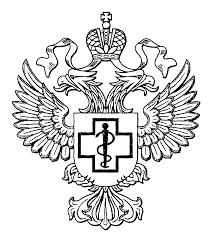 Федеральная служба по надзору в сфере защиты прав потребителей и благополучия человекаТерриториальный отделУправления Федеральной службы по надзору в сферезащиты прав потребителей иблагополучия человека по Свердловской области в городе Серов,Серовском, Гаринском, Новолялинскоми Верхотурском районах624992, г. Серов, Свердловская обл.,ул. Фрунзе, 5, тел.: (34385) 6-42-86факс: (34385) 6-42-86e-mail: mail_13@66. rospotrebnadzor. ru            Исх. № 66-13-03/07-     -2021 от 07.09.2021 г.   Подконтрольные лица (в т.ч. подконтрольные субъекты, в отношении которых проводились проверки), Органы местного самоуправления в городах и районах Свердловской области, уполномоченных на осуществление муниципального контроля.Органы прокуратуры в городах и районах Свердловской области. Средства массовой информации.Серовский фонд поддержки предпринимательства           «О проведении акции «День открытых дверей для предпринимателей» Начальника территориального отдела,главный государственный санитарный  врач  по     г. Серов, Серовскому, Гаринскому,  Новолялинскому и Верхотурскому  районам                                        Е.В Серёгина